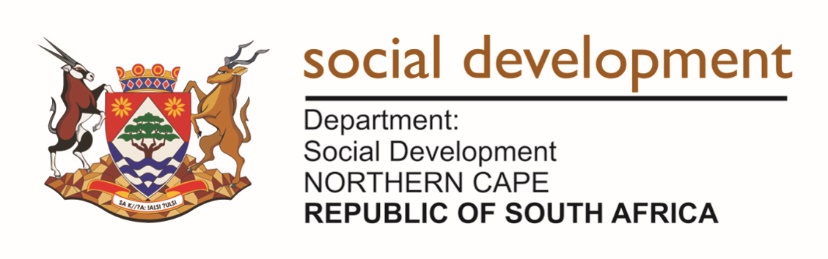 	BID CLOSURE:  NC/SOC/005/2022		CLOSING DATE: 2022-09-02                                         CLOSING TIME: 11:00	VALIDITY PERIOD 120 DAYSBID DOCUMENTS RECEIVED AT CLOSING TIME AND DATERENDERING OF CLEANING, CAR WASH AND GARDEN SERVICES AT THE ZF MGCAWU DISTRICT, FOR A PERIOD OF 24 MONTHSNumberName of bidderPlace1Kenyamo Trading & LogisticsKuruman2PTR ConsultingKimberley3Denwox TradingKimberley4Lizaro Security Services Upington5Rabenom TradingFouriesburg6Orange Group SAKimberley7The Intended GroupBloemfontein 8M11 EnterpriseCalvinia9SirekoKuruman10Micoda EnterpriseUpington11Mayepe GroupCape Town12Amathuba Security & Cleaning ServiceJohannesburg13Esca EnterpriseUpington14Ubunele Primary Co0perativeUpington15Molemi BeckfordBloemfontein16RSG On PointUpington17Nkululeka TradingKeimoes18CMB 84 InvestmentsPaballelo19Tue Trusted LogisticsDryharts20Rocaline Simeom Construction GroupGauteng21Thembane Cleaning Services Kempton Park22 Siphumelele General Services Upington23Grace of Wisdom Trading & ProjectsGauteng24Azifani Security ServicesLephalale25Legeti GroupTzaneen26Tikedi HoldingsKimberley27Majodina GroupLime Acres28Sayiren Trading & ProjectsKimberley